Bijlage bij verwijzing naar Mentaal BeterU kunt dit formulier invullen en bij uw gebruikelijke verwijsbrief toevoegen. Indien u dit formulier digitaal invult en opstuurt naar Mentaal Beter, slaat u dan a.u.b. het bestand op o.v.v. de naam en geboortedatum van de patiënt. Meer informatie over verwijzen: zie www.mentaalbeter.nl Minimale informatie verwijsbriefHandtekening en/of (praktijk)stempelSchema Doorverwijzing GGZ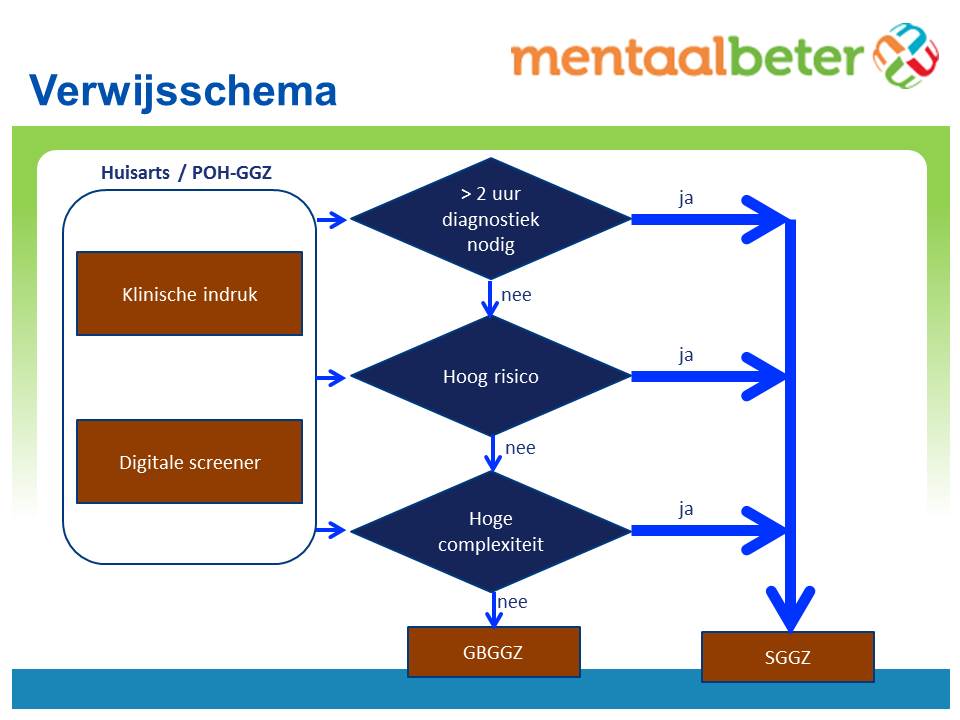 Er is sprake van een laag of laag tot matig risico (geen hoog risico) wanneer:‘Er zijn ondanks de aanwezigheid van klachten/symptomen geen aanwijzingen die duiden op gevaar voor ernstige zelfverwaarlozing of verwaarlozing van naasten, decompensatie, suïcide, geweld of automutilatie. Is er wel sprake van een latent gevarenrisico, dan staan er beschermende factoren tegenover’. Er is sprake van enkelvoudig beeld tot lage complexiteit (geen hoge complexiteit) wanneer1: ‘Er is weliswaar sprake van comorbiditeit of problematiek ten aanzien van persoonlijkheid, zwakzinnigheid, somatische factoren of psychosociale en omgevingsproblemen, maar deze interfereert niet met de behandeling van de hoofddiagnose.Meer informatie over verwijzen: zie www.mentaalbeter.nl Gegevens patiënt Gegevens patiënt Gegevens patiënt Naam :Voornaam:Geslacht:□ man  □vrouwAdres:Postcode, plaats:Telefoonnummer:Geboortedatum:Zorgverzekering1 :Polisnummer:BSN:Gegevens (huis)arts/verwijzer Gegevens (huis)arts/verwijzer Gegevens (huis)arts/verwijzer Naam verwijzer:Voornaam:Naam praktijk:AGB-code1:Functie/beroep1:Adres:Postcode, plaats:Telefoonnummer:Datum verwijzing:1. De patiënt wordt verwezen naar de:1. De patiënt wordt verwezen naar de:1. De patiënt wordt verwezen naar de: Specialistische GGZ (S-GGZ) Specialistische GGZ (S-GGZ) Specialistische GGZ (S-GGZ) Generalistische Basis GGZ (GB-GGZ) Generalistische Basis GGZ (GB-GGZ) Generalistische Basis GGZ (GB-GGZ)2. Er is sprake van een: 2. Er is sprake van een: 2. Er is sprake van een:  vastgestelde psychische DSM-IV stoornis vermoeden van een psychische DSM-IV stoornis vastgestelde psychische DSM-IV stoornis vermoeden van een psychische DSM-IV stoornis vastgestelde psychische DSM-IV stoornis vermoeden van een psychische DSM-IV stoornis3. (Vermoedelijke) werkdiagnose(s)/diagnose(s) Optionele informatie verwijsbrief1. In het geval van verwijzing naar de s-ggz heeft deze keuze te maken met: Hoog risico (op verwaarlozing, decompensatie, geweld of zelfdoding), en/of Hoge complexiteit (door co-morbiditeit of psychosociale omgevingsfactoren), en/of Ruimere behoefte aan diagnostisch onderzoek (duidelijk meer dan 2 uur)2. In het geval van een verwijzing naar de gb-ggz, wordt de volgende(zorg)prestatie verwacht:3. (Vermoedelijke) werkdiagnose(s)/diagnose(s) Optionele informatie verwijsbrief1. In het geval van verwijzing naar de s-ggz heeft deze keuze te maken met: Hoog risico (op verwaarlozing, decompensatie, geweld of zelfdoding), en/of Hoge complexiteit (door co-morbiditeit of psychosociale omgevingsfactoren), en/of Ruimere behoefte aan diagnostisch onderzoek (duidelijk meer dan 2 uur)2. In het geval van een verwijzing naar de gb-ggz, wordt de volgende(zorg)prestatie verwacht:3. (Vermoedelijke) werkdiagnose(s)/diagnose(s) Optionele informatie verwijsbrief1. In het geval van verwijzing naar de s-ggz heeft deze keuze te maken met: Hoog risico (op verwaarlozing, decompensatie, geweld of zelfdoding), en/of Hoge complexiteit (door co-morbiditeit of psychosociale omgevingsfactoren), en/of Ruimere behoefte aan diagnostisch onderzoek (duidelijk meer dan 2 uur)2. In het geval van een verwijzing naar de gb-ggz, wordt de volgende(zorg)prestatie verwacht:3. (Vermoedelijke) werkdiagnose(s)/diagnose(s) Optionele informatie verwijsbrief1. In het geval van verwijzing naar de s-ggz heeft deze keuze te maken met: Hoog risico (op verwaarlozing, decompensatie, geweld of zelfdoding), en/of Hoge complexiteit (door co-morbiditeit of psychosociale omgevingsfactoren), en/of Ruimere behoefte aan diagnostisch onderzoek (duidelijk meer dan 2 uur)2. In het geval van een verwijzing naar de gb-ggz, wordt de volgende(zorg)prestatie verwacht:3. (Vermoedelijke) werkdiagnose(s)/diagnose(s) Optionele informatie verwijsbrief1. In het geval van verwijzing naar de s-ggz heeft deze keuze te maken met: Hoog risico (op verwaarlozing, decompensatie, geweld of zelfdoding), en/of Hoge complexiteit (door co-morbiditeit of psychosociale omgevingsfactoren), en/of Ruimere behoefte aan diagnostisch onderzoek (duidelijk meer dan 2 uur)2. In het geval van een verwijzing naar de gb-ggz, wordt de volgende(zorg)prestatie verwacht:3. (Vermoedelijke) werkdiagnose(s)/diagnose(s) Optionele informatie verwijsbrief1. In het geval van verwijzing naar de s-ggz heeft deze keuze te maken met: Hoog risico (op verwaarlozing, decompensatie, geweld of zelfdoding), en/of Hoge complexiteit (door co-morbiditeit of psychosociale omgevingsfactoren), en/of Ruimere behoefte aan diagnostisch onderzoek (duidelijk meer dan 2 uur)2. In het geval van een verwijzing naar de gb-ggz, wordt de volgende(zorg)prestatie verwacht:☐ GB-GGZ Kort (BK, passend bij lichte zorgvraagzwaarte)☐ GB-GGZ Kort (BK, passend bij lichte zorgvraagzwaarte)☐ GB-GGZ Kort (BK, passend bij lichte zorgvraagzwaarte)☐ GB-GGZ Kort (BK, passend bij lichte zorgvraagzwaarte)☐ GB-GGZ Kort (BK, passend bij lichte zorgvraagzwaarte)☐ GB-GGZ Kort (BK, passend bij lichte zorgvraagzwaarte)  GB-GGZ Middel (BM, passend bij matige zorgvraagzwaarte)  GB-GGZ Middel (BM, passend bij matige zorgvraagzwaarte)  GB-GGZ Middel (BM, passend bij matige zorgvraagzwaarte)  GB-GGZ Middel (BM, passend bij matige zorgvraagzwaarte)  GB-GGZ Middel (BM, passend bij matige zorgvraagzwaarte)  GB-GGZ Middel (BM, passend bij matige zorgvraagzwaarte)  GB-GGZ Intensief (BI, passend bij ernstige zorgvraagzwaarte)  GB-GGZ Intensief (BI, passend bij ernstige zorgvraagzwaarte)  GB-GGZ Intensief (BI, passend bij ernstige zorgvraagzwaarte)  GB-GGZ Intensief (BI, passend bij ernstige zorgvraagzwaarte)  GB-GGZ Intensief (BI, passend bij ernstige zorgvraagzwaarte)  GB-GGZ Intensief (BI, passend bij ernstige zorgvraagzwaarte)  ter beoordeling van Mentaal Beter  ter beoordeling van Mentaal Beter  ter beoordeling van Mentaal Beter  ter beoordeling van Mentaal Beter  ter beoordeling van Mentaal Beter  ter beoordeling van Mentaal Beter3. Is er sprake van medicatie?3. Is er sprake van medicatie? nee   ja, namelijk: nee   ja, namelijk: nee   ja, namelijk:Opmerkingen en/of aanvullingenOpmerkingen en/of aanvullingenOpmerkingen en/of aanvullingen